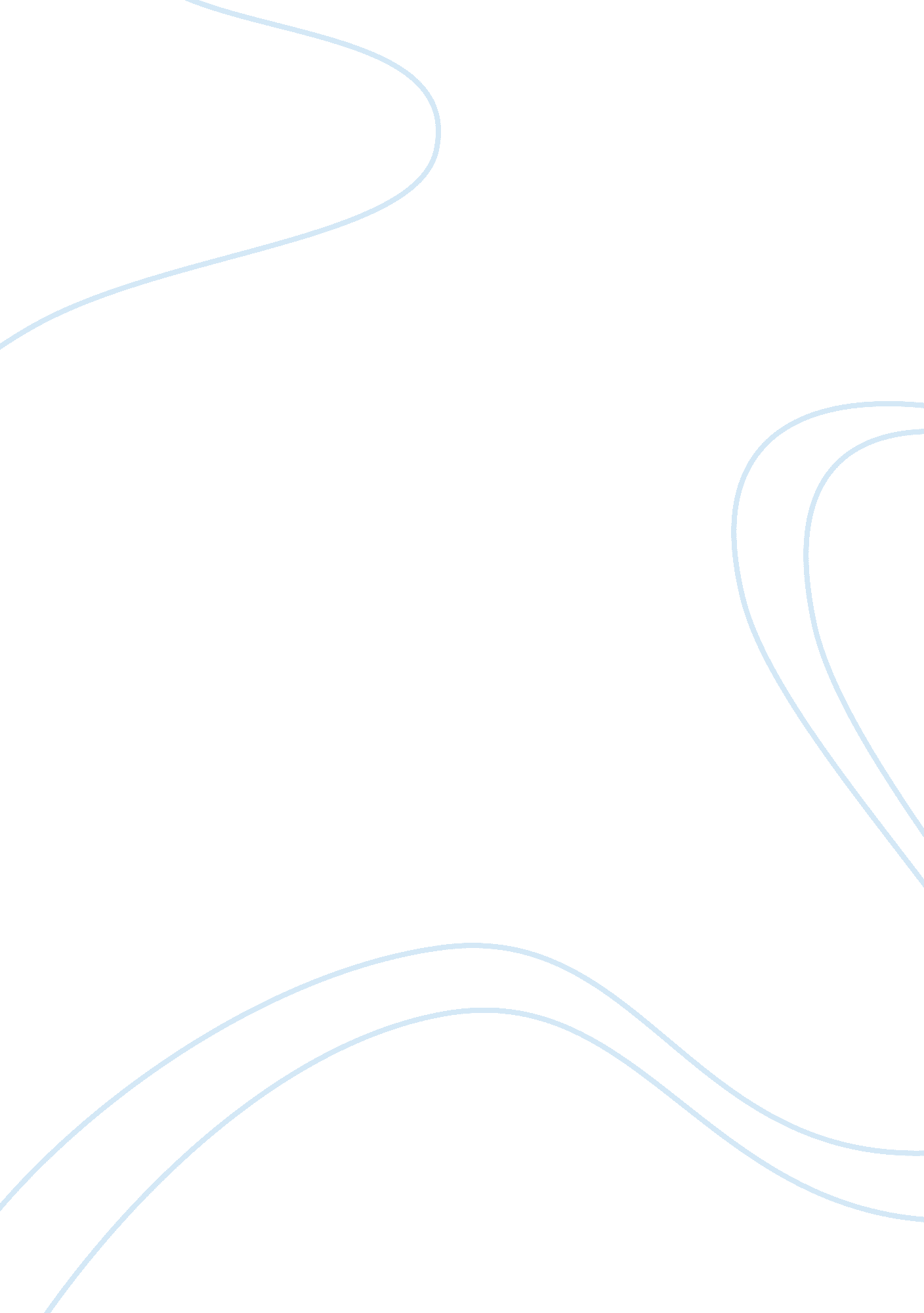 Read the instructionArt & Culture, Music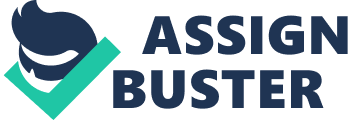 Indiana School of Music I really enjoyed the concert that I went to at the Recital Hall at Indiana Actually the concert was held at the Landini Center for the performing and fine arts at 7: 30 p. m. on the Thursday 7th February. The concert was a guest artist series where some performers played the music of composers from 150 years ago. All of the music played was piano pieces, which I really liked because I enjoy listening to the sound that a piano gives. This was the first School of Music concert that I went to, so I did not really know what to expect before I went. I always thought that piano concerts were boring without any other background music because I like some other instruments. 
I liked the first few pieces of music that were played. The composer for these pieces was Liszt. I did not know any of the pieces but I did like listening to them. Overall there was seven musical pieces from Liszt. My most favorite piece from this guy was the very first one. It felt a little bit upbeat compared with all of his other pieces. All of his pieces were played in reverse order from when he composed them. Perhaps the reason why I liked the first one was because it was the most modern. I dont really enjoy those old styles of music because I like music to have more of a beat to it. 
The next three pieces of music were from three different composers. I did not really know any of them, but I recognized that the styles of music were the same. That era of piano music has a distinct style that even someone like me, with very little musical background, can pick up on. After these three pieces of music, there was a short break. This gave everyone time to go outside and take the mind off music. 
When I came back into the hall, there was only music from one composer for the rest of the evening: Frederic Chopin. I had heard of this name before somewhere because I think this guy is quite famous, but I didnt really know any of his music. There was four main pieces from him, but the third one was played many different times in a number of minor and major keys. It was interesting to listen to the same song played many different ways. By the sixth one, I could pick up the small differences between all of the styles. 
After Chopins music was finished, the evening ended. I did like this concert because although the music was from the same era, there were many different styles from all of the composers. I now appreciate the effect that these composers had on music, specifically the piano. Next time I would like to hear some different music so that I can learn more about all of the different styles. I would definitely recommend for others to come to a concert like this. 